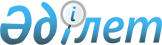 Об утверждении ставок туристского взноса для иностранцев по городу ЖезказганРешение Жезказганского городского маслихата области Ұлытау от 6 марта 2024 года № 16/94. Зарегистрировано в Департаменте юстиции области Ұлытау 13 марта 2024 года № 111-20
      В соответствии с пунктом 2-10 статьи 6 Закона Республики Казахстан "О местном государственном управлении и самоуправлении в Республике Казахстан", приказом Министра культуры и спорта Республики Казахстан от 14 июля 2023 года № 181 "Об утверждении Правил уплаты туристского взноса для иностранцев"" (зарегистрирован в Реестре государственной регистрации нормативных правовых актов за № 33110), Жезказганский городской маслихат РЕШИЛ:
      1. Утвердить ставки туристского взноса для иностранцев по городу Жезказган за каждые сутки пребывания в местах размещения туристов, за исключением хостелов, гостевых домов, арендного жилья, в размере 0 (ноль) процентов от стоимости пребывания.
      2. Настоящее решение вводится в действие по истечении десяти календарных дней после дня его первого официального опубликования.
					© 2012. РГП на ПХВ «Институт законодательства и правовой информации Республики Казахстан» Министерства юстиции Республики Казахстан
				
      Председатель Жезказганского городского маслихата

Р. Капарова
